ПЕРЕПИСЬ НА ПОРТАЛЕ УСЛУГ НАСЕЛЕНИЮ: КАК ЭТО БУДЕТ15 декабря порталу «Госуслуги» исполнилось 11 лет. Какие услуги за это время стали самыми популярными, о каких новых сервисах площадки нам предстоит узнать в 2021 году и почему россияне самых разных возрастов заинтересованы принять участие в переписи населения именно на этом портале?Записать ребенка на прием к педиатру, подать документы на загранпаспорт, узнать информацию о пенсионных начислениях и налогах – все это можно сделать сегодня в пару кликов из дома.Началась история единого портала госуслуг 11 лет назад с первой попыткой перевода общения между гражданами и властью в онлайн. Так, в декабре 2009-го страна сделала первый шаг к цифровому будущему. В июле 2010 года 120 тысяч самых смелых и продвинутых россиян уже зарегистрировались на портале.Декабрь 2020-го «Госуслуги» встречают с аудиторией, превышающей 100 миллионов человек, а мобильное приложение портала в этом году вошло в топ-10 самых скачиваемых в российском AppStore. В Google Play его позиции еще выше – оно занимает место в пятерке лидеров.Нижегородская область не стала исключением – нижегородцы тоже активно пользуются порталом «Госуслуги». Так, по данным Министерства информационных технологий и связи Нижегородской области на конец 2019 года порядка 222 тысяч жителей региона имели стандартную учетную запись, более 1,3 миллионов человек – подтвержденную учетную запись на портале. В целом это составляет 56,6 процента от количества жителей области старше 14 лет.За 11 лет понятие «административный» ресурс пережил невероятную эволюцию, а портал стал настоящим маркетплейсом услуг для населения. Чаще всего, по данным Министерства цифрового развития, связи и массовых коммуникаций РФ, к нему обращаются по неотложным жизненным вопросам: запись на прием к врачу, получение информации о пенсионных накоплениях, а также по вопросам, связанным с планированием будущего – оформление путевки в детский сад и т.д. Скоро набор услуг станет еще разнообразнее: например, появится услуга получение электронного охотничьего билета с уникальным штрих-кодом, а еще – «Электронный нотариус» и т.д.Дальше – больше. В 2021 году пользователей портала ожидают несколько приятных обновлений – переход ресурса на новую технологическую платформу, которая позволит обрабатывать в сутки до 100 миллионов запросов на оказание услуг. А с 1 по 25 апреля 2021 года портал примет участие в проекте, который охватит всю страну – первой цифровой переписи населения. Это главное статистическое событие десятилетия. Особенность переписи населения – данные с геопривязкой, что позволяет создавать основу для формирования полноценной муниципальной статистики и тонкой настройки решений на этом уровне. Результаты ВПН лягут в основу ЦАП «Население». В результате появится возможность получать и анализировать данные не только в федеральном и региональном разрезе, но и на уровне любого, даже самого маленького населенного пункта. В том числе будут доступны и микроданные. При этом технология позволит получить абсолютно обезличенные сведения. Алгоритмы будут следить за тем, чтобы посредством запросов к микроданным нельзя было вычислить конкретного человека.Согласно исследованию, проведенному ВЦИОМ в октябре, 43% опрошенных интересуются возможностью переписаться именно через портал «Госуслуги». Респонденты отмечают главными причинами такого предпочтения такие как «удобство» и «безопасность», как физическую, эпидемиологическую, так и информационную.«Вопросы безопасности приоритетны, так как перепись – огромный проект, который реализуют сотни тысяч человек, а участвует в нем все население страны» – отмечает руководитель Росстата Павел Малков.Действительно, особое внимание во время первой цифровой переписи уделяется защите данных. Как подчеркивает Павел Малков, в процессе переписи собираются только обезличенные данные и никто, включая ПФР, ФНС и МВД, не сможет получить сведения о конкретной семье. «Росстат не собирает и не хранит персональную информацию. Деанонимизация невозможна. Во-первых, потому что персональные данные «отрезаются» еще на этапе сбора информации. Во-вторых, сегментирование микроданных просто не позволяет узнать данные о конкретном человеке, даже если в деревне всего десять жителей», – акцентирует внимание Малков.Процесс заполнения электронной анкеты займет не более 20 минут. Уже известно, что в нее включили 33 вопроса, большая часть из них посвящена самому человеку – это традиционные вопросы о возрасте, поле, уровне образования, национальности, семейном положении, источниках дохода респондента. Еще треть в анкете занимают вопросы об условиях проживания граждан.«В 2021 году будут использованы большие данные операторов мобильной связи, задействованы «Госуслуги». Переписчики будут вносить получаемую информацию в планшеты, хотя традиционные бумажные переписные листы тоже останутся», – отмечает руководитель Росстата.Цифровую перепись отличает также точность информации и скорость ее обработки. Прогнозируется, что первые подсчеты численности населения России статистики опубликуют уже в июле 2021 года. Осенью они запустят специальный портал, на котором можно будет ознакомиться со всеми итогами переписи. Результаты представят как в виде аналитических сводок и баз данных, так и в виде более простой и наглядной инфографики.«Мы гарантируем, что при проведении Всероссийской переписи населения никакие персональные данные не попадут в базу ее итогов. Они будут отделены от анкетных данных еще на этапе передачи в единую информационную систему переписи. Аналогичный процесс происходит и с переписными листами, заполненными на «Госуслугах». Технология не предполагает возможность восстановления информации о конкретном пользователе. Все это делается, чтобы результаты переписи всегда оставались только статистикой», – подчеркивает Павел Малков.Тимур Садыков, заведующий лабораторией искусственного интеллекта, нейротехнологий и бизнес-аналитики РЭУ им. Г.В.Плеханова:«Портал государственных услуг за 11 лет своего существования прочно вошел в жизнь граждан нашей страны, став одним из важнейших атрибутов российской исполнительной власти на всех уровнях и во всех ее проявлениях. Портал является техническим средством обеспечения единства стандартов качества взаимодействия государства с гражданами России во всех регионах и часовых поясах нашей страны, и в этом состоит его основная цивилизационная миссия.Столь масштабный проект не мог оставить равнодушным практически никого. Дизайн, функционал и быстродействие отдельных страниц портала не критиковал только ленивый. Между тем в разные периоды развития сетевого ресурса в нем были внедрены самые современные программные решения, над которыми работали многие талантливые российские программисты. Ажиотажный спрос на конкретные услуги и сервисы действительно нередко приводил к сбоям в работе портала, но в строй неизменно вводились новые мощности и проблемы решались.В дополнение к множеству реализованных на портале функций, он является еще и образовательным ресурсом, способствовавшим общему повышению компьютерной грамотности населения России за прошедшее десятилетие не в меньшей степени, чем крупнейшие университеты страны. Портал государственных услуг продолжает оставаться окном в цифровое будущее».Нижегородстат напоминает: Всероссийская перепись населения пройдет с 1 по 30 апреля 2021 года с применением цифровых технологий. Главным нововведением предстоящей переписи станет возможность самостоятельного заполнения электронного переписного листа на портале Госуслуг (Gosuslugi.ru).При обходе жилых помещений переписчики Нижегородстата будут использовать планшеты со специальным программным обеспечением. Также переписаться можно будет на переписных участках, в том числе в помещениях многофункциональных центров оказания государственных и муниципальных услуг «Мои документы».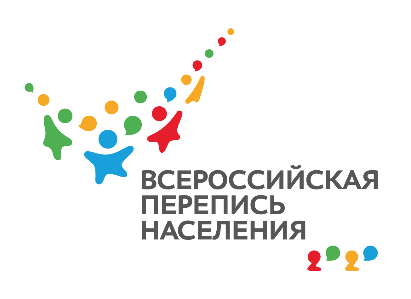 НижегородстатP52_Vpn2020@gks.ru+7 (831) 428-79-54https://nizhstat.gks.ru/folder/62217Сообщество ВПН-2020 по Нижегородской области:https://vk.com/vpn2020nn